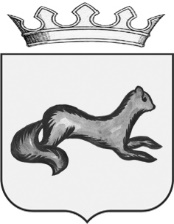 АДМИНИСТРАЦИЯ ОБОЯНСКОГО РАЙОНАКУРСКОЙ ОБЛАСТИРАСПОРЯЖЕНИЕот 31 июля 2023г.  №  158-раО внесении изменений в распоряжение Администрации Обоянского района Курской области от 20.10.2022 № 353-р «О создании межведомственной комиссии по вопросам оказания поддержки семьям лиц, призванных на военную службу по мобилизации»В связи с кадровыми перестановками в некоторых организациях и учреждениях Обоянского района Курской области:1. Состав межведомственной комиссии по вопросам оказания поддержки семьям лиц, призванных на военную службу по мобилизации, утвержденный распоряжением Администрации Обоянского района Курской области от 20.10.2022 № 353-р утвердить в прилагаемой новой редакции. 2. Распоряжение вступает в силу со дня его подписания.Глава Обоянского района                                                                                 В.Жилин   УТВЕРЖДЕНраспоряжением АдминистрацииОбоянского района Курской областиот 20 октября2022г.  № 353-р(в редакции от 31.07.2023 № 158-ра_СОСТАВмежведомственной комиссии по вопросам оказания поддержки семьям лиц, призванных на военную службу по мобилизацииПредседатель комиссииЗаместитель председателя комиссииСекретарь комиссииЧлены комиссииЖилинВиталий Николаевич-Глава Обоянского района Курской областиЛукьянчикова Наталья Владимировна -Заместитель Главы Администрации Обоянского района Курской областиЛеонидова Марина Викторовна-Начальник отдела социального обеспечения Администрации Обоянского района Курской областиМахова Наталья Анатольевна-Первый заместитель Главы Администрации Обоянского района Курской областиМиронова Наталья Михайловна -Заместитель Главы Администрации - Управляющий делами Администрации Обоянского района Курской областиТелепнева Светлана Владимировна-Начальник Финансово – экономического управления Администрации Обоянского района Курской областиЧерникова Татьяна Александровна-Начальник Управления образования Администрации Обоянского района Курской областиШокуроваЛариса Николаевна -Начальник отдела по опеке и попечительству Администрации Обоянского района Курской областиЗуй Анатолий Николаевич- Депутат Курской областной Думы (по согласованию)Тарасов Николай Иванович- Социальный координатор фонда «Защитники Отечества» (по согласованию)ЛуневаЛюбовь Николаевна-Директор ОБУСО «КЦСОН Обоянского района» (по согласованию)Казакова Антонина Владимировна-Заведующая филиалом ОКУ «Солнцевский центр соцпомощи «Успех» (по согласованию)Бочарова Елена Юрьевна-Врио Главы города Обояни (по согласованию)ЯковлевНиколай Николаевич-Врио начальника ОМВД России по Обоянскому району, подполковник полиции (по согласованию)Языков Александр Алексеевич-Прокурор Обоянского района Курской области (по согласованию)ЛукьянчиковАлександр Васильевич-Председатель Представительного Собрания Обоянского района Курской области (по согласованию)Левков Александр Иванович-Начальник Обоянского отдела МКЦЗН «Беловский» ОКУ «ЦЗН Курской области» (по согласованию)Капустин Алексей Владимирович-Главный врач ОБУЗ «Обоянская ЦРБ» (по согласованию)БойченкоЮлия Александровна-Клиентская служба (на правах отдела) в Обоянском районе Отделения Фонда пенсионного и социального страхования Российской Федерации по Курской области (по согласованию)КлимоваНаталья Владимировна-Начальник филиала АУ КО «Многофункциональный центр» по Обоянскому району (по согласованию)Булгаков Сергей Валентинович-Военный комиссар Обоянского района Курской области (по согласованию)Бердников Владимир Степанович-Председатель Совета ветеранов (пенсионеров) войты, труда, Вооруженных сил и правоохранительных органов Обоянского района